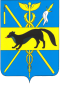 АДМИНИСТРАЦИЯБОГУЧАРСКОГО МУНИЦИПАЛЬНОГО РАЙОНА ВОРОНЕЖСКОЙ ОБЛАСТИПОСТАНОВЛЕНИЕот «03» ноября 2016 г. № 418               г. БогучарО Порядке предоставления и расходования в 2016 году субсидий из районного бюджета бюджетам поселений Богучарского муниципального района Воронежской области на капитальный ремонт и ремонт автомобильных дорог общего пользования местного значенияВ соответствии с Федеральным законом от 06.10.2003 №131-Ф3 «Об общих принципах организации местного самоуправления в Российской Федерации», законом Воронежской области от 17.11.2005 № 68-03 «О межбюджетных отношениях органов государственной власти и органов местного самоуправления в Воронежской области» и решением Совета народных депутатов Богучарского муниципального района от 24.12.2015 № 273 «О бюджете Богучарского муниципального района на 2016 год», администрация Богучарского муниципального района Воронежской области постановляет:1. Утвердить Порядок предоставления и расходования в 2016 году субсидий из районного бюджета бюджетам поселений Богучарского муниципального района Воронежской области на капитальный ремонт и ремонт автомобильных дорог общего пользования местного значения согласно приложению.2. Контроль за исполнением настоящего постановления возложить на заместителя главы администрации Богучарского муниципального района Кожанова А.Ю.Исполняющий обязанности главы администрации Богучарского муниципального района                                Ю.М. ВеличенкоПриложение к постановлению администрации Богучарского муниципального районаот 03.11.2016 № 418Порядокпредоставления и расходования в 2016 году субсидий из районного бюджета бюджетам поселений Богучарского муниципального района Воронежской области на капитальный ремонт и ремонт автомобильных дорог общего пользования местного значенияНастоящий Порядок предоставления и расходования субсидий из районного бюджета бюджетам поселений Богучарского муниципального района Воронежской области на капитальный ремонт и ремонт автомобильных дорог общего пользования местного значения (далее - Порядок) устанавливает цели и условия предоставления и расходования субсидий из районного бюджета бюджетам поселений Богучарского муниципального района Воронежской области на капитальный ремонт и ремонт автомобильных дорог общего пользования местного значения (далее - субсидии), критерии отбора поселений, порядок предоставления и расходования субсидий, представления отчетов и контроля за использованием субсидий.1. Цели предоставления субсидийЦелями предоставления субсидий являются софинансирование расходных обязательств поселений Богучарского муниципального района Воронежской области, возникающих при выполнении полномочий органов местного самоуправления по капитальному ремонту и ремонту автомобильных дорог общего пользования местного значения.2. Условия и критерии отбора для предоставления субсидий поселениям Богучарского муниципального района2.1. Право на получение субсидий имеют все поселения Богучарского муниципального района (далее - Поселения).2.2. Условия предоставления субсидий:наличие в муниципальной программе мероприятий, направленных на капитальный ремонт и ремонт автомобильных дорог общего пользования местного значения, софинансирование которых планируется за счет субсидий;наличие утвержденной проектной и (или) рабочей документации на объекты капитального ремонта и ремонта автомобильных дорог общего пользования местного значения, положительного заключения государственной экспертизы проектной документации на объекты капитального ремонта;наличие бюджетных ассигнований, предусмотренных в местном бюджете, на мероприятия, направленные на капитальный ремонт и ремонт автомобильных дорог общего пользования местного значения, софинансирование которых планируется за счет субсидий, в объеме не менее 0,1 процента от стоимости работ и затрат по объекту, определенной в проектной и (или) рабочей документации.К рабочей документации относятся дефектные ведомости и сметный расчет стоимости ремонта автомобильных работ.2.3. Критериями отбора поселений для предоставления субсидии является наличие заявки, предусмотренной пунктом 3.1. настоящего Порядка, представленной органом местного самоуправления поселения Богучарского района.3. Порядок предоставления и расходования субсидий3.1. Для предоставления субсидии поселение в 2016 году со дня вступления в силу постановления правительства Воронежской области от 30.08.2016 № 632 «О распределении субсидий из областного бюджета бюджетам муниципальных образований Воронежской области на капитальный ремонт и ремонт автомобильных дорог общего пользования местного значения на 2016 год» представляет в администрацию Богучарского муниципального района (отдел по строительству и архитектуре, транспорту, топливно-энергетическому комплексу, ЖКХ) заявку, на получение субсидии с приложением следующих документов:а) заверенной в установленном порядке выписки из муниципальной программы, подтверждающей наличие в программе мероприятий, направленных на капитальный ремонт и ремонт автомобильных дорог общего пользования местного значения;б) заверенной в установленном порядке выписки из бюджета поселений, которым предусмотрены средства на мероприятия, направленные на капитальный ремонт и ремонт автомобильных дорог общего пользования местного значения за счет средств местного бюджета;в) утвержденной проектной и (или) рабочей документации на объекты капитального ремонта и ремонта автомобильных дорог общего пользования местного значения, положительного заключения государственной экспертизы проектной документации, если проведение такой экспертизы предусмотрено законодательством Российской Федерации.3.2. Администрация Богучарского муниципального района (отдел по строительству и архитектуре, транспорту, топливно-энергетическому комплексу, ЖКХ) со дня получения заявки и предусмотренных пунктом 3.1 настоящего Порядка документов:а) осуществляет проверку полноты и правильности оформления документов;б) принимает решение о предоставлении субсидий, либо об отказе в их предоставлении.3.3. Основанием для отказа в предоставлении субсидии являются:а) непредставление или представление не в полном объеме документов, предусмотренных пунктом 3.1 настоящего Порядка;б) недостоверность сведений, содержащихся в документах, предусмотренных пунктом 3.1 настоящего Порядка;в) невыполнение условий предоставления субсидий, предусмотренных пунктом 2.2 настоящего Порядка.3.4. Администрация Богучарского муниципального района (отдел по строительству и архитектуре, транспорту, топливно-энергетическому комплексу, ЖКХ) по результатам рассмотрения заявок, представленных поселениями, подготавливает утвержденный перечень объектов на капитальный ремонт и ремонт автомобильных дорог общего пользования местного значения Богучарского муниципального района Воронежской области в разрезе поселений и источников финансирования и передает в финансовый отдел администрации Богучарского муниципального района.3.5. В случае принятия решения о предоставлении субсидий между администрацией Богучарского муниципального района и администрацией поселения - получателем субсидий, заключается соглашение о предоставлении субсидий (далее - соглашение) в срок не позднее 10 рабочих дней со дня подписания Соглашения между департаментом транспорта и автомобильных дорог Воронежской области и администрацией Богучарского муниципального района Воронежской области о предоставлении субсидий из областного бюджета бюджету Богучарского муниципального района Воронежской области на капитальный ремонт и ремонт автомобильных дорог общего пользования местного значения в 2016 году.3.6. В соглашении указываются:а) сведения об объеме субсидий, предоставляемых местному бюджету поселения;б) цели, на которые предоставляются субсидии;в) наименование видов работ с указанием объектов капитального ремонта и ремонта автомобильных дорог общего пользования местного значения, финансируемых за счет средств местного бюджета и субсидий;г) обязательство поселения по финансовому обеспечению капитального ремонта и ремонта автомобильных дорог общего пользования местного значения за счет средств местного бюджета;д) порядок перечисления субсидий поселению;е) обязательство поселения о предоставлении отчетов о расходах на капитальный ремонт и ремонт автомобильных дорог общего пользования местного значения за счет средств местного бюджета и субсидий;ж) условия приостановления предоставления субсидий в случаях нарушения поселением обязательств, предусмотренных соглашением;з) ответственность сторон за нарушение условий соглашения;и) целевой показатель (индикатор) результативности предоставления субсидии;к) условия возврата остатков неиспользованной субсидии.3.7. Для перечисления субсидий финансовый отдел администрации Богучарского муниципального района доводит в течение 10 дней со дня подписания соглашения до администраторов указанных поступлений уведомления о бюджетных ассигнованиях по форме, утвержденной приказом финансового отдела администрации Богучарского района;3.8. Предоставление субсидий осуществляется в объеме выполненных работ по капитальному ремонту и ремонту автомобильных дорог общего пользования местного значения, определенных соглашением между администрацией Богучарского муниципального района и администрацией поселения, подтвержденных документами (муниципальный контракт, договор), акт о приемке выполненных работ по форме КС-2, справку о стоимости выполненных работ и затрат по форме КС-3 и предоставленными копиями платежных документов о перечислении средств местного бюджета в размере не менее 0,1 процента от стоимости выполненных работ).4. Порядок представления отчетов и контроля за целевым использованием субсидий4.1. Администрация поселения представляет в администрацию Богучарского муниципального района (отдел по строительству и архитектуре, транспорту, топливно-энергетическому комплексу, ЖКХ) и финансовый отдел администрации Богучарского муниципального района отчет о целевом использовании субсидии ежеквартально до 4-го числа месяца, следующего за отчетным периодом; за год - в срок до 12 января, следующего за отчетным годом, по форме, утвержденной соглашением.4.2. Контроль за целевым использованием субсидий осуществляется администрацией Богучарского муниципального района (отдел по строительству и архитектуре, транспорту, топливно-энергетическому комплексу, ЖКХ).4.3. Ответственность за нецелевое использование предоставленных субсидий, недостоверность сведений, содержащихся в документах и отчетности, несет администрация поселения в соответствии с действующим законодательством.4.4. При выявлении нарушения условий, установленных для предоставления субсидий, а также факта нецелевого использования администрация Богучарского муниципального района принимает меры по возврату субсидий, направляет получателю требование об их возврате в районный бюджет. Субсидии подлежат возврату в течение 30 календарных дней с момента получения требования.При не возврате субсидий в указанный срок администрация Богучарского муниципального района принимает меры по взысканию подлежащих возврату субсидий в районный бюджет в судебном порядке.